
UNIWERSYTET KAZIMIERZA WIELKIEGO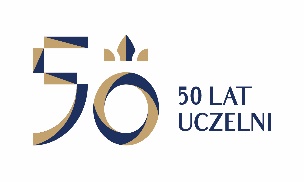 W BYDGOSZCZYul. Chodkiewicza 30, 85 – 064 Bydgoszcz, tel. 052 341 91 00 fax. 052 360 82 06NIP 5542647568 REGON 340057695www.ukw.edu.plUKW/DZP-281-D-6/2019							Bydgoszcz, dn. 30.01.2019 r.Dotyczy: postępowania prowadzonego w trybie przetargu nieograniczonego na: „DOSTAWĘ SPRZĘTU LABORATORYJNEGO”, nr sprawy: UKW/DZP-281-D-6/2019ODPOWIEDZI NA PYTANIADziałając na podstawie art. 38 ust. 2 ustawy Prawo zamówień publicznych (t.j. Dz. U. z 2018 r. poz. 1986 ze zm.) Zamawiający przekazuje treść zapytań wraz z udzielonymi odpowiedziami w postępowaniu o udzielenie zamówienia publicznego na: „DOSTAWĘ SPRZĘTU LABORATORYJNEGO” Pytanie 1:Czy Zamawiający wyrazi zgodę na zaoferowanie rozwiązania alternatywnego: czyli zbiornika grawitacyjnego zamiast wymaganego zbiornika ciśnieniowego? Wskazanie w opisie na zbiornik ciśnieniowy wyklucza z postępowania innych dostawców a samo rozwiązanie nie ma żadnego wpływu na parametry użytkowe deminalizatora. Odpowiedź na pytanie 1:Tak, dopuszcza się proponowane rozwiązanie.Pytanie 2:Czy Zamawiający wyrazi zgodę na zaoferowanie urządzenia ze zbiornikiem o większej pojemności tj. do 25l? Odpowiedź na pytanie 2:Tak, dopuszcza się proponowane rozwiązanie.Pytanie 3:Czy Zamawiający wyrazi zgodę na zaoferowanie urządzenia produkującego wodę zgodnie z wymogami Zamawiającego, ale o wymiarach (szer. x głęb. x wys.): ok. 350x490x500 mm. Zwracamy uwagę ze jednostka produkcyjna może być umieszczona pod blatem roboczym lub wisieć na ścianie a użytkownik może pracować tylko z jednostką dozująca wodę oczyszczoną; wymiary jednostki dozującej wys/szer 580/230 cm. Odpowiedź na pytanie 3: Tak, dopuszcza się proponowane rozwiązanie.Kanclerz UKWmgr Renata Malak